Buenos días, bienvenidas compañeras y compañeros Regidores, personal de Secretaría del Ayuntamiento,  personal de Transparencia y demás funcionarios que nos acompañan; siendo las 10.14 horas del día martes 28 de febrero del año 2023, encontrándonos reunidos en el Salón del Pleno y con fundamento en lo dispuesto por los artículos 76, 77, 78, 87, 94 y 102 del Reglamento del Gobierno y de la Administración Pública del Ayuntamiento Constitucional de San Pedro Tlaquepaque por el que se rige este Ayuntamiento, damos inicio a esta Décima Quinta Sesión de la Comisión Edilicia de Educación   como convocante y la comisión edilicia de Hacienda, Patrimonio y Presupuesto como coadyuvante. En estos momentos procedo a nombrar lista de asistencia para efectos de verificar si existe quórum legal para sesionar. Regidora Fernanda Janeth Martínez Núñez, presenteRegidora Adriana del Carmen Zúñiga Guerrero, presenteRegidora Ana Rosa Loza Agraz, presenteRegidora María del Rosario Velázquez Hernández, presentey su servidora Jael Chamú Ponce, presidenta de la comisión.
Por lo que nos encontramos presente 5 de las 5 integrantes de la Comisión Edilicia de Educación. Por lo que declaro que existe quórum legal para sesionar. Procedo a la Toma de Asistencia de los integrantes de la Comisión Edilicia de Hacienda, Patrimonio y Presupuesto para efectos de verificar si existe quórum legal para sesionar.Regidora Presidenta de la Comisión Adriana del Carmen Zúñiga Guerrero, presenteRegidora Fernanda Janeth Martínez Núñez, presenteSíndico Municipal José Luis Salazar Martínez, presenteRegidor Juan Martín Núñez Morán, presenteRegidora Anabel Ávila Martínez, presenteRegidora María del Rosario Velázquez Hernández, presenteRegidor Luis Arturo Morones Vargas, presenteRegidora Susana Infante Paredes, presenteDoy cuenta de que se encuentran presentes 8 de los 8 integrantes de la Comisión Edilicia de Hacienda, Patrimonio y PresupuestoCon fundamento en el artículo 90 del Reglamento del Gobierno y de la Administración Pública del Ayuntamiento Constitucional de San Pedro Tlaquepaque se declara Quórum Legal para sesionar.Continuando con la sesión, propongo el orden del día de conformidad a la convocatoria realizada:  Orden del Día I. Lista de asistencia y verificación de quórum legal para sesionar;II. Lectura y en su caso aprobación del orden del día;III. Estudio, análisis y dictaminación del  Acuerdo 0273/2022/TC que tiene por objeto, la entrega en comodato a favor del Gobierno del Estado de Jalisco y por conducto de la Secretaría de Educación Jalisco en un periodo de 30 años el predio municipal con  una superficie de 799.12 (setecientos noventa y nueve punto doce) m2 con domicilio en la calle Simón Sánchez sin número, colonia Solidaridad en este municipio donde se encuentra construido y funcionando la escuela “José Clemente Orozco”, clave 14DPR1003DIV. Asuntos Generales;V. Clausura de la sesión.Lo anterior de conformidad con los numerales 76, 77, 78, 87, 92 fracciones II, X, 94,102 y demás relativos y aplicables del Reglamento del Gobierno y de la Administración Pública del Ayuntamiento Constitucional de San Pedro Tlaquepaque.Les pido si están por la afirmativa de aprobar el Orden del Día, lo manifiesten levantando su mano. ES APROBADO POR UNANIMIDAD ---------------------------------------------------------------------------------------------------------------------------------------------------------TERCER PUNTO DEL ORDEN DEL DÍA:Regidora Presidenta Jael Chamú Ponce: Continuando con la sesión, pasamos al desahogo del tercer punto, a efecto de llevar a cabo el estudio, análisis y dictaminación del acuerdo número 0273/2022/TC que tiene por objeto, la entrega en comodato a favor del Gobierno del Estado de Jalisco y por conducto de la Secretaría de Educación Jalisco en un periodo de 30 años el predio municipal con  una superficie de 799.12 (setecientos noventa y nueve punto doce) m2 con domicilio en la calle Simón Sánchez sin número, colonia Solidaridad en este municipio, donde se encuentra construido y funcionando la escuela “José Clemente Orozco”, clave 14DPR1003D.Agradecemos el comentario recibido por la oficina de la regidora Rosario, la observación fue el incluir que dicho predio había sido autorizado en el año 2006, sin embargo no señala vigencia al mismo. El dictamen les fue circulado nuevamente con este cambio.Además de la observación realizada por el la regidora Adriana del Carmen que señala que incluya en el punto de acuerdo el texto, aprobado por mayoría  calificada. Dicho lo anterior se abre el registro de oradores sobre el análisis de la propuesta.No habiendo oradores,  continuo con la aprobación en relación a la entrega en comodato a favor del Gobierno del Estado de Jalisco por conducto de la Secretaría de Educación Jalisco y por un periodo de 30 años, a partir de su aprobación, el predio municipal con  una superficie de 799.14 m2 (setecientos noventa y nueve punto catorce metros cuadrados), con domicilio en la calle ingeniero Abel Salazar sin número (entre la calle Simón Sánchez y Alfredo Barba),  colonia Solidaridad en este municipio y contiguo al lugar donde se encuentra construida y funcionando la escuela “José Clemente Orozco”, clave 14DPR1003D. Les pido que, si están por la afirmativa, favor de manifestarlo levantando nuestra mano.ES APROBADO POR UNANIMIDAD -------------------------------------------------------------------------------------------------------------------------------------------------------CUARTO PUNTO DEL ORDEN DEL DÍA:Regidora Presidenta Jael Chamú Ponce: Pasando al cuarto punto del orden del día, Asuntos generales, les cedo el uso de la voz a los presentes, por si tienen algún asunto general que tratar.QUINTO PUNTO DEL ORDEN DEL DÍA:Una vez agotado el orden del día y en cumplimiento al quinto punto, siendo las 10:20 horas del día 28 de febrero del año 2023 declaro clausurada la presente sesión de la Comisión Edilicia de Educación como convocante y la Comisión Edilicia de Hacienda, Patrimonio y Presupuesto como coadyuvante. Gracias por su asistencia y participación. Buenos días,Comisión Edilicia de Educación_______________________Jael Chamú PoncePresidenta____________________________Fernanda Janeth Martínez NúñezVocal


______________________________Adriana del Carmen Zúñiga GuerreroVocal de la Comisión_______________________Ana Rosa Loza AgrazVocal de la Comisión________________________________María del Rosario Velázquez HernándezVocal de la ComisiónComisión Edilicia de Hacienda, Patrimonio y Presupuesto    ________________________      Adriana del Carmen Zúñiga GuerreroPresidenta de la Comisión ________________________________Fernanda Janeth Martínez NúñezVocal de la Comisión__________________________José Luis Salazar MartínezSíndico Municipal y Vocal de la Comisión__________________________Juan Martín Núñez Morán Vocal de la Comisión__________________________Anabel Ávila MartínezVocal de la Comisión________________________María del Rosario Velázquez Hernández Vocal de la Comisión____________________________Luis Arturo Morones VargasVocal de la Comisión_________________________Susana Infante ParedesVocal de la Comisión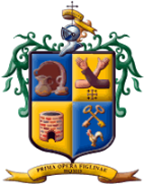 